Name: ___________                                                        Date: ______Homework work 5-6                              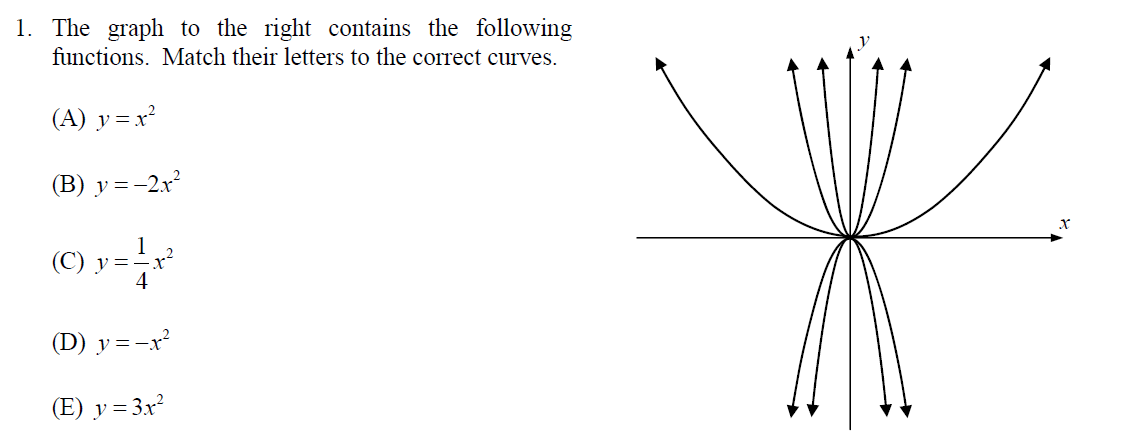 Graph the following functions on the same coordinate plane and describe the transformations: 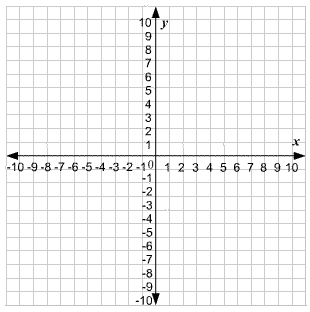 Identify the parent function and its transformation to for each of the following functions. Sketch both3.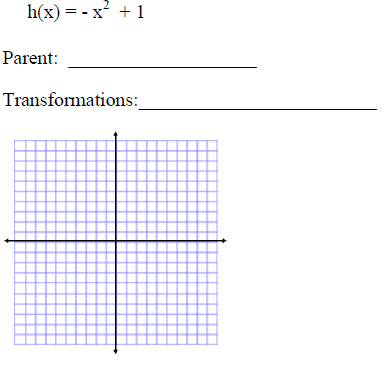 4.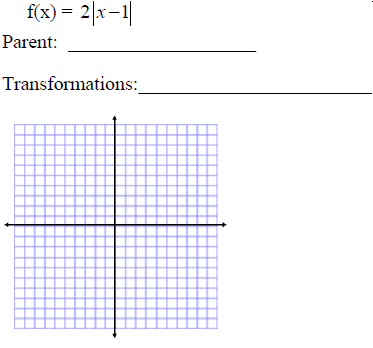 xf(x)xk(x)xh(x)xg(x)